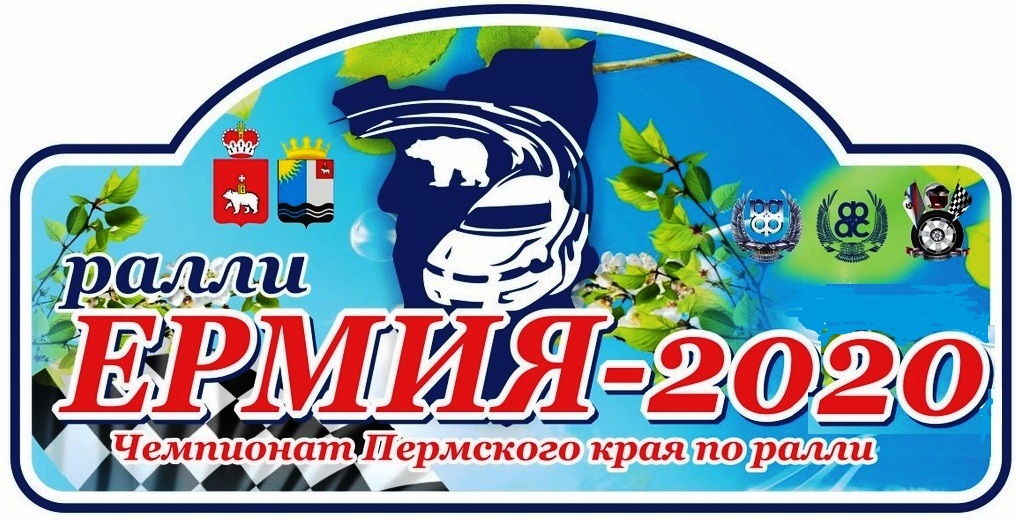 ПРЕСС-РЕЛИЗ3 октября 2020 года – РАЛЛИ ЕРМИЯ-20203 этап Чемпионата Пермского края по ралли       После длительного перерыва в соревнованиях наконец-то появилась возможность продолжить раллийный сезон 2020 года. В июле и августе были проведены учебно-тренировочные сборы для пилотов и судей в Удмуртии и Оханском районе. Продолжаем Чемпионат Пермского края по ралли в Чернушинском городском округе, который принимает эстафету у Бардымского и Очёрского районов, где состоялись зимние этапы Чемпионата Пермского края по ралли. Здесь 3 октября 2020 года состоится 3 этап Чемпионата Пермского края по ралли 2020 года. Название соревнование получило по одноименному названию села Ермия, расположенному на севере Чернушинского района. Скоростные участки Качино и Ермия протяженностью около 8 километров впервые были использованы в ралли Каменный ключ в 2013 году, а в последующие годы в ралли-спринтах. Всего на этой трассе прошло 7 гонок, как в зимнем, так и в летнем варианте. Трасса привлекает пилотов своим погодонезависимым гравийным покрытием, трехмерностью (перепады высот составляют более 100 метров), а зрителей наличием площадок с которых можно наблюдать большую часть трассы. Однодневный формат ралли с использованием одного скоростного участка позволяет пилотам протестировать свой автомобиль, отработать слаженность экипажа – это отличная тренировка перед этапами Кубка и Чемпионата России по ралли. Общая протяженность ралли  составит 50 километров, 47 из которых «боевые».   Организаторами ралли Ермия-2020 выступают Министерство физической культуры и спорта Пермского края, Центр спортивной подготовки, Федерация автомобильного спорта Пермского края, Центр водительского мастерства, Администрация Чернушинского городского округа.                                        Ждем Вас на ралли 3 октября 2020 годаИнформацию о ралли «ЕРМИЯ-2020» можно получить на Официальном сайте ралли:                      http://www.rallypro.ru/http://vk.com/chaik_sport https://vk.com/rallypermkrayпо телефонам:+7 922 244 53 32, +7 919 451 35 37Организационный комитет ралли